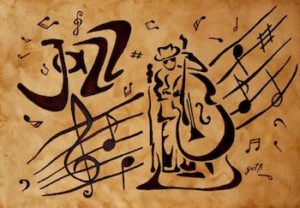 ALBEMARLE-CHARLOTTESVILLENAACPCELEBRATES BLACK HISTORY MONTH WITHMUSIC OF AFRICAN AMERICAN JAZZ GREATS!Music provided by Michael Elswick and Co.featuring vocalist Nadine MichelSaturday, February 23 – 7:00PM-10:30PMTHE CENTER                                			Admission:  $20491 Hillsdale Drive			    		          Cash BarCharlottesville, VA.  22901